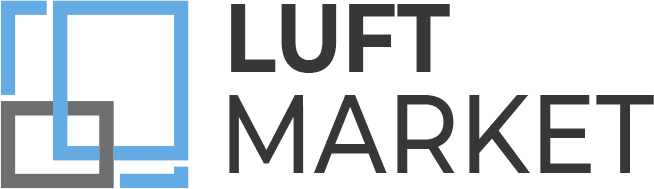 МИНЕРАЛЬНАЯ ВАТАДЛЯ ШТУКАТУРНОГО ФАСАДАROCKWOOLОПТОВАЯ ПРОДАЖА СТРОЙМАТЕРИАЛОВПрайс действителен с 01.01.2022НаименованиеПлотностьРазмерДлина х ширинаТолщина плитыРазмер упаковкиЦена м3Самовывоз с завода г. Железнодорожный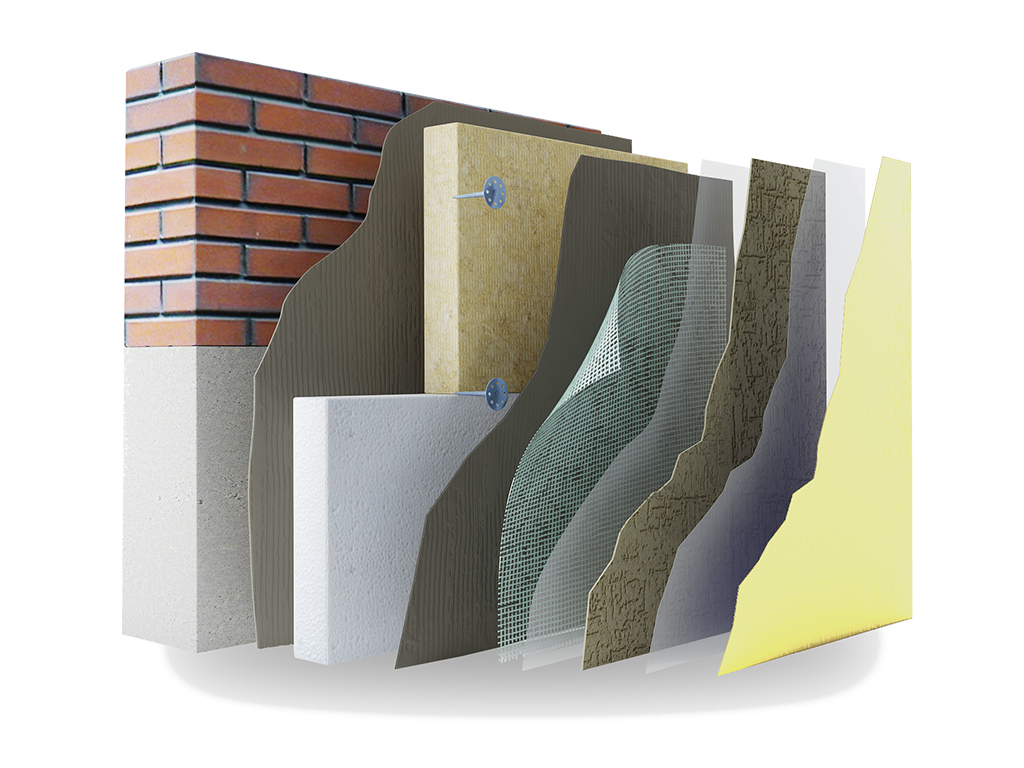 Rockwool Рокфасад100-1151000х60050 0,1509 770Rockwool Рокфасад100-1151000х6001000,1509 770Rockwool Фасад Баттс Д ОптимаВерхний слой 170, нижний слой 86 для 80-250 мм1000х6001000,18011 985Rockwool Фасад Баттс Д ОптимаВерхний слой 170, нижний слой 86 для 80-250 мм1000х6001200,14411 670Rockwool Фасад Баттс Д ОптимаВерхний слой 170, нижний слой 86 для 80-250 мм1000х6001300,18711 535Rockwool Фасад Баттс Д ОптимаВерхний слой 170, нижний слой 86 для 80-250 мм1000х6001400,16811 372Rockwool Фасад Баттс Д ОптимаВерхний слой 170, нижний слой 86 для 80-250 мм1000х6001500,18011 219Rockwool Фасад Баттс Д ОптимаВерхний слой 170, нижний слой 86 для 80-250 мм1000х6001600,19211 075Rockwool Фасад Баттс Д ОптимаВерхний слой 170, нижний слой 86 для 80-250 мм1000х6001800,21610 796Rockwool Фасад Баттс Д ОптимаВерхний слой 170, нижний слой 86 для 80-250 мм1000х6002000,12010 544Rockwool Фасад Баттс Экстра1301000х600500,12013 220Rockwool Фасад Баттс Экстра1301000х6001000,12013 220Rockwool Фасад Баттс Экстра1301000х6001500,18013 220Rockwool Фасад Баттс Оптима1201000х600300,14412 310Rockwool Фасад Баттс Оптима1201000х600500,18011 120Rockwool Фасад Баттс Оптима1201000х6001000,18011 120Rockwool Фасад Баттс Оптима1201000х6001200,14411 120Rockwool Фасад Баттс Оптима1201000х6001300,15611 120Rockwool Фасад Баттс Оптима1201000х6001400,16811 120Rockwool Фасад Баттс Оптима1201000х6001500,18011 120Rockwool Фасад Баттс Балкон1101000х600500,18010 220Rockwool Фасад Баттс Балкон1101000х6001000,18010 220Rockwool Фасад Баттс Балкон1101000х6001500,18010 220оптово-розничная продажа строительных материаловсклад г. РЕУТОВ, УЛ. ФАБРИЧНАЯ, 6тел: +7 (495) 103-40-68www.luftmarket.ruak@luftmarket.ru